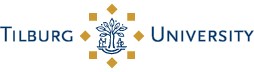 Tilburg School of Economics and ManagementCourse List MSc Strategic Management Consultancy track (starts September)Course List MSc Strategic Management Entrepreneurship track (starts February)In order to be admitted to the MSc Strategic Management, a solid foundation in the following subjects is required:Strategy (6-12 ECTS)Management and Organization (strongly recommended)Mathematics (6-12 ECTS)Statistics (6-12 ECTS) Economics (6-12 ECTS)Finance (6-12 ECTS) Marketing (6-12 ECTS)Accounting (6-12 ECTS)	Research methods (12 ECTS): this includes courses that specifically focus on research skills and an academic way of workingAcademic training (10-12 ECTS): this includes an individual, academic thesis	In order to assess your eligibility for admission, we require information regarding your prior education. Please include all courses you have completed or will complete before the start of your (pre-)Master’s program at Tilburg University. These can be done in the required subject fields of the Course List on the next pages. Please include the following information:course name + course code (both as mentioned on your transcript)number of credits for each coursea course description for each course (in English or in Dutch), describing the main content of the course (covered topics, learning objectives, used literature etc.). You can find a course description in the course catalogue or on the website of your educational institution. If you cannot obtain it yourself, please consult your study advisor or the course lecturer.. Next to this, please add the URL of the course description in your university’s course catalogue (mind: not just the URL, please fill in the complete course description on the form itself). In case you already studied or are studying a Master’s program as well, you need to indicate for each course whether it was taken at Bachelor’s or Master’s level. Please note that: These courses must have been part of a degree that you either have obtained or will obtain before you start your (pre-)Master’s program at Tilburg University.If a course covered content of multiple subjects, please list it under its main subject. There is no need to list one course twice or more.We need to be able to find the courses you added in the course list on your Transcript of Records.If you did not complete any courses in a certain subject field, you can leave those rows empty. Should you have completed more courses in any of the listed areas, please add additional row for that area.ExamplePlease note that the final assessment of your application as a whole lies with the Admission Committee. Your application for the Master’s program will be considered for the Master’s as well as for the pre-Master’s program in Strategic Management. Please upload the completed course list as a PDF file in our online admissions system as part of your application.Please type your full name and the date you completed the form below. By doing so, you are confirming that you have completed this course list correctly. It is your responsibility to ensure that the information is correct and complete.Full name: ……………………………………………………………………………………………. Date: day/month/yearSubjectCourse Name:Course Code:Number of credits:Statistics1. Mathematical Statistics STATS 30124 creditsStatisticsCourse Description: This course is concerned with the fundamental theory of random variables and statistical inference. Topics covered are: calculus of distributions, moments, moment generating functions; multivariate distributions, marginal and conditional distributions, conditional expectation and variance operators, change of variable, multivariate normal distribution, exact distributions arising in statistics; weak convergence, convergence in distribution, weak law of large numbers, central limit theorem; statistical inference, likelihood, score and information; estimation, minimum variance unbiased estimation, the Cramer-Rao lower bound, exponential families, sufficient statistics, the Rao-Blackwell theorem, efficiency, consistency, maximum likelihood estimators, large sample properties; tests of hypotheses, most powerful tests, the Neyman-Pearson lemma, likelihood ratio, score and Wald tests, large sample properties.Literature: 1. Writer, A. , Advanced Statistics for Example Bachelor’s students                   2. Readers during lectures, Manual on CanvasBachelor’s level, Example Universityhttps://www.exampleuniversity.edu/course-outlines/stat3012   Course Description: This course is concerned with the fundamental theory of random variables and statistical inference. Topics covered are: calculus of distributions, moments, moment generating functions; multivariate distributions, marginal and conditional distributions, conditional expectation and variance operators, change of variable, multivariate normal distribution, exact distributions arising in statistics; weak convergence, convergence in distribution, weak law of large numbers, central limit theorem; statistical inference, likelihood, score and information; estimation, minimum variance unbiased estimation, the Cramer-Rao lower bound, exponential families, sufficient statistics, the Rao-Blackwell theorem, efficiency, consistency, maximum likelihood estimators, large sample properties; tests of hypotheses, most powerful tests, the Neyman-Pearson lemma, likelihood ratio, score and Wald tests, large sample properties.Literature: 1. Writer, A. , Advanced Statistics for Example Bachelor’s students                   2. Readers during lectures, Manual on CanvasBachelor’s level, Example Universityhttps://www.exampleuniversity.edu/course-outlines/stat3012   Course Description: This course is concerned with the fundamental theory of random variables and statistical inference. Topics covered are: calculus of distributions, moments, moment generating functions; multivariate distributions, marginal and conditional distributions, conditional expectation and variance operators, change of variable, multivariate normal distribution, exact distributions arising in statistics; weak convergence, convergence in distribution, weak law of large numbers, central limit theorem; statistical inference, likelihood, score and information; estimation, minimum variance unbiased estimation, the Cramer-Rao lower bound, exponential families, sufficient statistics, the Rao-Blackwell theorem, efficiency, consistency, maximum likelihood estimators, large sample properties; tests of hypotheses, most powerful tests, the Neyman-Pearson lemma, likelihood ratio, score and Wald tests, large sample properties.Literature: 1. Writer, A. , Advanced Statistics for Example Bachelor’s students                   2. Readers during lectures, Manual on CanvasBachelor’s level, Example Universityhttps://www.exampleuniversity.edu/course-outlines/stat3012   SubjectName of the Course:Code of the course:Number of credits:Strategy (6-12 ects)1. Name of the courseCode of the courseCreditsStrategy (6-12 ects)Course Description: description of the main content and topics covered during the courseCourse Description: description of the main content and topics covered during the courseCourse Description: description of the main content and topics covered during the courseStrategy (6-12 ects)2. Name of the courseCode of the courseCreditsStrategy (6-12 ects)Course Description: description of the main content and topics covered during the courseCourse Description: description of the main content and topics covered during the courseCourse Description: description of the main content and topics covered during the courseStrategy (6-12 ects)3. Name of the courseCode of the courseCreditsStrategy (6-12 ects)Course Description: description of the main content and topics covered during the courseCourse Description: description of the main content and topics covered during the courseCourse Description: description of the main content and topics covered during the courseManagement and Organization (strongly recommended)1. Name of the courseCode of the courseCreditsManagement and Organization (strongly recommended)Course Description: description of the main content and topics covered during the courseCourse Description: description of the main content and topics covered during the courseCourse Description: description of the main content and topics covered during the courseManagement and Organization (strongly recommended)2. Name of the courseCode of the courseCreditsManagement and Organization (strongly recommended)Course Description: description of the main content and topics covered during the courseCourse Description: description of the main content and topics covered during the courseCourse Description: description of the main content and topics covered during the courseMathematics (6-12 ects)1. Name of the courseCode of the courseCreditsMathematics (6-12 ects)Course Description: description of the main content and topics covered during the courseCourse Description: description of the main content and topics covered during the courseCourse Description: description of the main content and topics covered during the courseMathematics (6-12 ects)2. Name of the courseCode of the courseCreditsMathematics (6-12 ects)Course Description: description of the main content and topics covered during the courseCourse Description: description of the main content and topics covered during the courseCourse Description: description of the main content and topics covered during the courseMathematics (6-12 ects)3. Name of the courseCode of the courseCreditsMathematics (6-12 ects)Course Description: description of the main content and topics covered during the courseCourse Description: description of the main content and topics covered during the courseCourse Description: description of the main content and topics covered during the courseStatistics (6-12 ects)1. Name of the courseCode of the courseCreditsStatistics (6-12 ects)Course Description: description of the main content and topics covered during the courseCourse Description: description of the main content and topics covered during the courseCourse Description: description of the main content and topics covered during the courseStatistics (6-12 ects)2. Name of the courseCode of the courseCreditsStatistics (6-12 ects)Course Description: description of the main content and topics covered during the courseCourse Description: description of the main content and topics covered during the courseCourse Description: description of the main content and topics covered during the courseStatistics (6-12 ects)3. Name of the courseCode of the courseCreditsStatistics (6-12 ects)Course Description: description of the main content and topics covered during the courseCourse Description: description of the main content and topics covered during the courseCourse Description: description of the main content and topics covered during the courseEconomics (6-12 ects)1. Name of the courseCode of the courseCreditsEconomics (6-12 ects)Course Description: description of the main content and topics covered during the courseCourse Description: description of the main content and topics covered during the courseCourse Description: description of the main content and topics covered during the courseEconomics (6-12 ects)2. Name of the courseCode of the courseCreditsEconomics (6-12 ects)Course Description: description of the main content and topics covered during the courseCourse Description: description of the main content and topics covered during the courseCourse Description: description of the main content and topics covered during the courseEconomics (6-12 ects)3. Name of the courseCode of the courseCreditsEconomics (6-12 ects)Course Description: description of the main content and topics covered during the courseCourse Description: description of the main content and topics covered during the courseCourse Description: description of the main content and topics covered during the courseFinance (6-12 ects)1. Name of the courseCode of the courseCreditsFinance (6-12 ects)Course Description: description of the main content and topics covered during the courseCourse Description: description of the main content and topics covered during the courseCourse Description: description of the main content and topics covered during the courseFinance (6-12 ects)2. Name of the courseCode of the courseCreditsFinance (6-12 ects)Course Description: description of the main content and topics covered during the courseCourse Description: description of the main content and topics covered during the courseCourse Description: description of the main content and topics covered during the courseFinance (6-12 ects)3. Name of the courseCode of the courseCreditsFinance (6-12 ects)Course Description: description of the main content and topics covered during the courseCourse Description: description of the main content and topics covered during the courseCourse Description: description of the main content and topics covered during the courseAccounting (6-12 ects)1. Name of the courseCode of the courseCreditsAccounting (6-12 ects)Course Description: description of the main content and topics covered during the courseCourse Description: description of the main content and topics covered during the courseCourse Description: description of the main content and topics covered during the courseAccounting (6-12 ects)2. Name of the courseCode of the courseCreditsAccounting (6-12 ects)Course Description: description of the main content and topics covered during the courseCourse Description: description of the main content and topics covered during the courseCourse Description: description of the main content and topics covered during the courseAccounting (6-12 ects)3. Name of the courseCode of the courseCreditsAccounting (6-12 ects)Course Description: description of the main content and topics covered during the courseCourse Description: description of the main content and topics covered during the courseCourse Description: description of the main content and topics covered during the courseMarketing (6-12 ects)1. Name of the courseCode of the courseCreditsMarketing (6-12 ects)Course Description: description of the main content and topics covered during the courseCourse Description: description of the main content and topics covered during the courseCourse Description: description of the main content and topics covered during the courseMarketing (6-12 ects)2. Name of the courseCode of the courseCreditsMarketing (6-12 ects)Course Description: description of the main content and topics covered during the courseCourse Description: description of the main content and topics covered during the courseCourse Description: description of the main content and topics covered during the courseMarketing (6-12 ects)3. Name of the courseCode of the courseCreditsMarketing (6-12 ects)Course Description: description of the main content and topics covered during the courseCourse Description: description of the main content and topics covered during the courseCourse Description: description of the main content and topics covered during the courseResearch Methods (12 ects): includes courses that specifically focus on research skills and an academic way of working1. Name of the course1. Name of the courseCode of the courseCreditsResearch Methods (12 ects): includes courses that specifically focus on research skills and an academic way of workingCourse Description: description of the main content and topics covered during the courseCourse Description: description of the main content and topics covered during the courseCourse Description: description of the main content and topics covered during the courseCourse Description: description of the main content and topics covered during the courseResearch Methods (12 ects): includes courses that specifically focus on research skills and an academic way of working2. Name of the course2. Name of the courseCode of the courseCreditsResearch Methods (12 ects): includes courses that specifically focus on research skills and an academic way of workingCourse Description: description of the main content and topics covered during the courseCourse Description: description of the main content and topics covered during the courseCourse Description: description of the main content and topics covered during the courseCourse Description: description of the main content and topics covered during the courseResearch Methods (12 ects): includes courses that specifically focus on research skills and an academic way of working3. Name of the course3. Name of the courseCode of the courseCreditsResearch Methods (12 ects): includes courses that specifically focus on research skills and an academic way of workingCourse Description: description of the main content and topics covered during the courseCourse Description: description of the main content and topics covered during the courseCourse Description: description of the main content and topics covered during the courseCourse Description: description of the main content and topics covered during the courseAcademic Training (10-12 ects: an individually written thesisThesis name:Thesis name:Code of the courseCreditsAcademic Training (10-12 ects: an individually written thesisThesis Description: please include a brief summary of your thesis and describe the research methodology you usedThesis Description: please include a brief summary of your thesis and describe the research methodology you usedThesis Description: please include a brief summary of your thesis and describe the research methodology you usedThesis Description: please include a brief summary of your thesis and describe the research methodology you usedTotal number of credits obtained during your previous degree:Total number of credits obtained during your previous degree:Total number of credits of the degree as a wholeTotal number of credits of the degree as a wholeTotal number of credits of the degree as a whole